Name: _________________________________ Core: _______ Date: _________________Legend One PagerA one pager is a way to visually share key ideas and information from what you have learned. When you create a one pager, you are trying to use both sketches and important words to clearly share your most important takeaways with someone else. Here is what it MUST INCLUDE: A border with a key quote from the text. A key quote is a quote that is important and meaningful. The top half should focus on key characters from the text and how they develop and learn over the course of the story. It should also include both words and images. The bottom half should focus on the theme of the text. This should include what the theme was as well as examples of the theme in the text (in words AND pictures) You may also add other symbols, words, and drawings that represent the text as you wish. It MUST BE IN COLOR. The following are examples of what a finished one pager should look like: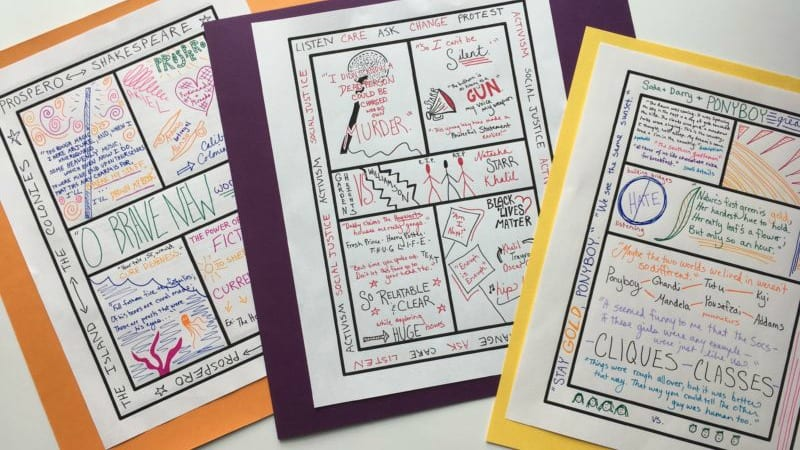 